KEILOR BASKETBALL ASSOCIATION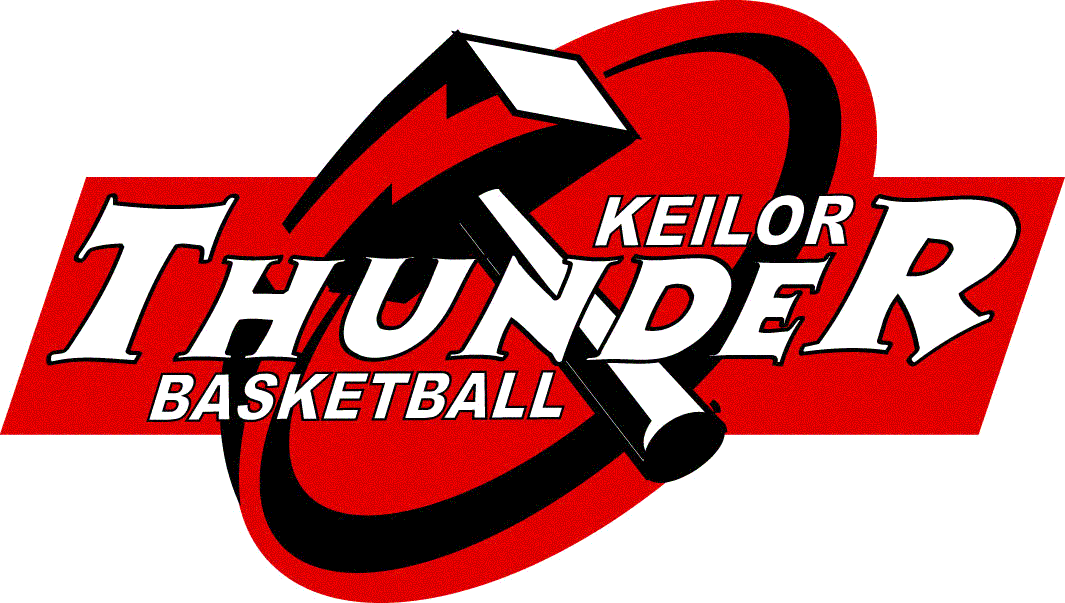 Junior Domestic Medical Exemption ApplicationPlayers First Name: 			Last Name: Date of Birth: Club: 					Age Group: Club Contact Person: 			Club Contact Ph: Reason for Medical Exemption Request: General Practitioner Report Provided:			Specialist Medical Practitioner Report Provided:		Medical Exemption Request Approved:			Rationale for decision: Duration exemption granted until: Name:					Name: Signed:						Signed:Keilor Basketball Association			(Club)   Date: 